Nomi Uffici competenti cui può essere presentata la richiesta di accesso civico generalizzato, con indicazione dei recapiti telefonici e delle caselle di posta elettronica istituzionale__________U.O.C. Amministrativa Area Sud PP.OO. Umberto I° e Chiello e Distretti Sanitari Enna e Piazza Armerina Telefono: 0935516743 - FAX: 0935516819 -  EMAIL: uocdirezioneamm.areasud@asp.enna.it - PEC: dir.amministrativaenna1@pec.asp.enna.itResponsabile della Prevenzione della Corruzione e della Trasparenza Telefono:0935516347/743 – EMAIL: responsabile.anticorruzione@asp.enna.it - PEC: rpct@pec.asp.enna.itUOC CONTROLLO DI GESTIONE E SISTel.: 0935 520704/394/172 - Email: responsabile.coge@asp.enna.itUOS SIS e GESTIONE FLUSSI Tel: 0935 520702 – Email: angelo.dipasquale@asp.enna.itDistretto Ospedaliero Enna1  Direttore dott.  Rosalia Lo Gerfo       0935/516724   fax 0935/516299    dirsan.umberto@asp.enna.itCentralino Presidio Ospedaliero Umberto I Enna      0935/516111           fax 0935/516299Centralino Presidio Ospedaliero Chiello                    0935/981111           fax  0935/981731Distretto Ospedaliero Enna2  Direttore dott. Rosalia Lo Gerfo   0935/671222   fax 0935/671212dirsan.nicosia@asp.enna.itCentralino Presidio Ospedaliero F.B.C. Leonforte    0935/664111      fax 0935/664427     Centralino Presidio Ospedaliero Basilotta Nicosia     0935/671111      fax 0935/671212 UOC DISTRETTI SANITARI Enna: tel.: 0935/520584-520585  email: distrettosan.enna@asp.enna.it Piazza Armerina: dott. A. Nocilla  0935/981801   fax  0935/981819 distrettosan.piazza@aspenna.it Agira:  dr. G. Bonanno            0935/697011    fax    0935/697039        distrettosan.agira@asp.enna.itNicosia: dr.ssa S. Greco         0935/671601   fax   0935/671630        distrettosan.nicosia@asp.enna.itUOC Coordinamento  Staff Aziendali Direttore F.F. Ing. Salvatore Cordovana 0935/520204staff@asp.enna.it U.O.S. FORMAZIONE Responsabile Gabriella Emma,  0935/520791formazione@asp.enna.itUOS ENERGY MANAGEMENT Responsabile Ing. Salvatore Cordovana 0935/520204staff@asp.enna.it U.O.S. QUALITA' e Gestione  Rischio ClinicoDirettore F.F. Ing. Salvatore Cordovana 0935/520204staff@asp.enna.it U.O. S. URP Ufficio Stampa  e ComunicazioneResponsabile dott.ssa Antonella Santarelli 0935/520132Fax 0935/520509   responsabile.urp@asp.enna.itPunti URP: Presidio Ospedaliero "Umberto I" - Enna : Antonella Gallone  0935/516791, 0935 516760
 - Numero Verde 800 319141 
 - e-mail: urp.enna@asp.enna.it Questo indirizzo e-mail è protetto dallo spam bot. Abilita Javascript per vederlo. Distretto Piazza Armerina/Presidio Ospedaliero "Chiello" - Piazza Armerina: Maria Luisa Anzaldi
 - Numero Verde 800 519520 
 - e-mail: urp.piazzaarmerina@asp.enna.it Questo indirizzo e-mail è protetto dallo spam bot. Abilita Javascript per vederlo.  

Distretto Agira/Leonforte e Presidio Ospedaliero " Ferro Branciforti Capra " – Leonforte: Maria Assennato
 - Numero Verde 800 418467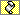 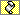 - e-mail: urp.leonforte@asp.enna.it  
 Distretto Nicosia/Presidio Ospedaliero "Basilotta" – Nicosia: Francesca Furnari
- Numero Verde 800 419272 
- e-mail: urp.nicosia@asp.enna.it 
UOS Audit – PAC     dott. C. Giarrizzo   0935/520847 - email: responsabile.fil@asp.enna.itSistema Informativo e gestione flussi           Ing. A. Di Pasquale                     0935/520902responsabile.sit@asp.enna.it Telefonia, rete dati e gestione tecnologie     ing. Viscuso                                  0935/520202U.O EDUCAZIONE ALLA SALUTE AZIENDALEDott.ssa Eleonora Caramanna 0935/520805educazionesaluteenna@virgilio.it
Servizio Affari Legali Responsabile avv. Argento Presso ex Ospedale Umberto I, 0935/5207450935/520738
ufficiolegale@asp.enna.itGestione Risorse Umane e Personale Direttore  dr.ssa Rita Marco             0935/520379/380/707
Viale Diaz  7/9 – Enna direttore.personale@asp.enna.it SETTORE AFFARI GENERALI Responsabile Dott. Francesco GuccioServizio Affari Generali  0935 520364/367Tirocini 0935/520374

SETTORE AFFARI ECONOMICO - FINANZIARIO 
Direttore dott.ssa  Ornella Monasteri 0935/520903Viale Diaz  7/9 – Enna    0935 520333/339/905/906/904 direttore.sef@asp.enna.it 
SETTORE PROVVEDITORATO ECONOMATODirettore dott.ssa Maria Concetta Perna                      direttore.provveditorato@asp.enna.itServizio Provveditorato 0935 520130/131
Servizio Economato 0935/520128 SERVIZIO TECNICO Direttore avv. Capizzi   0935/520387/156tecnico@asp.enna.it U.O.C. CURE PRIMARIEDirettore: dott. F. La Tona   0935/520554cureprimarie@pec.asp.enna.it Viale Diaz  49 – Enna   Segreteria 0935/520453Servizio Medicina Legale e Fiscale Direttore: dott.  A. Milana  0935/520423responsabile.medicinalegale@asp.enna.itViale Diaz  49 – Enna   Segreteria 0935/520462   fax 0935/520428DIPARTIMENTO DI SALUTE MENTALE e DIPENDENZE PATOLOGICHEDirettore dott. Cuccì   0935/520445direttoredip.salutementale@asp.enna.itRete Consultori / UOCAMIT  Responsabile dott.ssa L. Disimonematernoinfantile@asp.enna.it Viale Diaz  49 – Enna   0935/520458SETTORE IGIENE SANITÀ PUBBLICA  (SIAN, SIAV, MEDICINA DEL LAVORO)Direttore Giuseppe Stella 0935/520893Il Servizio è ubicato presso il vecchio ospedale Umberto I di Enna Alta, in via Triestedirettore.igienepubblica@asp.enna.itSIAN, Servizio Igiene Alimenti e Nutrizione,dott.ssa R. Ippolito, 0935/520820sian@asp.enna.itSIAV, Servizio Igiene Ambienti di Vita, dr. S. Madonia, 0935/516941dr. L’Episcopo  0935/520872dr.  F. Belbruno (Centro Vaccinazione c/o Umberto I Enna)   0935/516793siav@asp.enna.itMedicina del Lavoro (SPRESAL) Dott. G. Mazzola 0935/5208890935/520768  0935/520769direttore.spresal@asp.enna.it
DIPARTIMENTO DI PREVENZIONE VETERINARIADirettore dott. I. SferrazzaNumeri Dip. Veterinario:  0935/5207610935/5207530935/520759Il Servizio è ubicato presso il vecchio ospedale Umberto I di Enna Alta, in via TriesteDIPARTIMENTO DEL FARMACO
Farmaceutica  territoriale  dott.ssa  M.G. Mazza  0935/520456/104Responsabile per l’appropriatezza prescrittiva dott. Calogero Russo 0935/520413Farmacia Distrettuale (distribuzione diretta farmaci PHT) dott. ssa E. Cardillo 0935/520103Presso Poliambulatorio ex Inam, viale Diaz n.49, 94100 Ennafarmaciaterritoriale@asp.enna.itFarmacia ospedaliera    0935516768P.O. Umberto I Ennafarmacia.umberto@asp.enna.itMedicina dello Sport  dott. V. Di Cataldo   0935/520659medicinasportiva.enna@asp.enna.it Centro Gestionale Screening   Responsabile dott. S. MadoniaSig. Litteri   0935/520878  UOC Epidemiologia e Statistica Sanitaria Telefono: 0935516793Cellulare: 3392893797Email: siavepidemiologia@asp.enna.it UOSD Accreditamento istituzionale delle strutture sanitarieTelefono: 0935981916Cellulare: 3355800236Email: accreditamento@asp.enna.itUOC LABORATORIO DI SANITA’ PUBBLICA Telefono: 0935520655Cellulare: 3335252668Email: laboratoriosanitapubblica@asp.enna.it